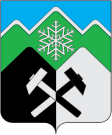 АДМИНИСТРАЦИЯТАШТАГОЛЬСКОГО МУНИЦИПАЛЬНОГО  РАЙОНА                                                                    Муниципальное бюджетное общеобразовательное учреждение«Основная общеобразовательная школа № 13»652980, Кемеровская область, Таштагольский район,п.г.т. Спасск, ул. Октябрьская, 3
тел: 8(38473)72205е-mail: elen-ostroukhov@yandex.ruscool13tash.kuz-edu.ruП Р И К А Зот 10.09.2021                                                                                         №2.1О реализации целевой модели наставничества в  МБОУ ООШ № 13     В соответствии с распоряжением Министерства просвещения Российской Федерации «Об утверждении методологии (целевой модели) наставничества обучающихся для организаций, осуществляющих образовательную деятельность по общеобразовательным, дополнительным общеобразовательным программам и программам среднего профессионального образования, в том числе применением лучших практик обмена между учащимися» № Р-145 от 25.12.2019, письмом Министерства просвещения Российской Федерации «О направлении целевой модели наставничества и методических рекомендаций»  от 23.01.2020 № МР-42/02, приказом Министерства образования Кемеровской области-Кузбасса «О внедрении в Кемеровской области-Кузбассе целевой модели наставничества обучающихся для организаций, осуществляющих образовательную деятельность по общеобразовательным, дополнительным общеобразовательным программам и программам среднего профессионального образования» № 782 от 17.04.2020, с целью организации внедрения целевой модели наставничества.ПРИКАЗЫВАЮ:Назначить руководителем проектной группы по внедрению проекта «Целевая модель наставничества» - Елбаеву Н.А., заместителя директора пор УВР.Утвердить состав проектной группы по внедрению проекта «Целевая модель наставничества»:     - Каширину М.А., заместителя директора по УВР;     - Штельтер В.В., учителя начальных классов.3. Изучить цель, задачи и содержание концепции «Целевая модель наставничества» и разработать план внедрения проекта «Целевая модель наставничества» в срок до 15.10.2021 г4. Разработать Положение о наставничестве с учетом содержания проекта «Целевая модель наставничества».      Ответственный: Елбаева Н.А., заместитель директора по УВР. 5. Рассмотреть план внедрения проекта «Целевая модель наставничества», Положение об   организации наставничества на заседании педагогического совета от 30.09.2021 г.          Ответственный: Елбаева Н.А., заместитель директора по УВР.6. Ответственному за ведение официального сайта МБОУ ООШ № 13 провести информирование заинтересованных лиц (педагоги, обучающиеся, родители/законные представители) о целевой модели наставничества путем создания вкладки «Наставничество» с размещением нормативно-правовых, программно-методических, организационно-содержательных, информационно-аналитических документов.7. Сформировать базу наставников и наставляемых:     - «учитель-учитель» - Елбаева Н.А., заместитель директора по УВР;     - «ученик-ученик» - Каширина М.А., заместитель директора по ВР.8. Контроль за выполнением приказа оставляю за собой.Директор МБОУ ООШ № 13:                                      Остроухова Е.Д.